California Off-Road Vehicle Association1500 El Camino #352 Sacramento, CA 95833info@corva.orgCalifornia Off-Road Vehicle Association Annual Board of Directors Meeting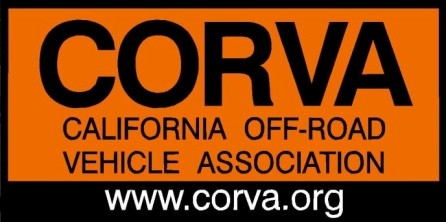 Preliminary Meeting AgendaApril 26, 2021 7:00pm to 9:00pmCall in Phone Number: (712) 775-8968• Access Code: #104206700 PM	Call to Order7:05 PM 	Welcome from PresidentIntroduction/ Board of Directors and GuestsReview/Revise Agenda7:15 PM	Legislative/Lobbyist Review7:30 PM	Oceano Dunes7:50 PM          Carnegie SVRA: Diana M/Bruce B7:45 PM	OHMVR Commission review: Special Guest, Patricia Urena, Chair OHMVR Commission8:00 PM	8:15 PM	State Parks: Special Guest, Callen McLaughlin, Acting - Chief OHMVR Division8:30 PM	CORVA OHV Leadership 8:45 PM 	Update on Family Fun RunAGENDA PART 2May 18th, 7pm Call in Phone Number: (712) 775-8968• Access Code: #1042067:00 PM 	Call to Order Roll Call & Welcome from PresidentIntroduction of Board of Directors and GuestsReview /Revise Agenda7:15 PM	Review Bylaw Change Proposals, Discussion and Voting7:30 PM	Officer Nominations and Elections: Ken Clarke and Amy GranatVP Administration: VP Education: Jared MacLeodTreasurer: Mike Moore7:45/8:00 PM 	2019 CORVA AwardsNominationsDiscussionVoting by Board of Directors9:00 PM	Adjourn CORVA 2020 Annual Meeting